Newbattle Community High School 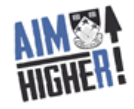 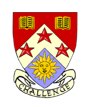 Parent Council Zoom Meeting16th June 2021, 7pmPresent							ApologiesG McMillan		Head Teacher			C Beattie		CounsellorC Park			Parent/Chair			C Iley			ParentA Westaby		Parent/Vice Chair		P Macintosh		Parent		A Donaldson		Parent				M Winning		Parent				     K Maynard		Parent				F Oswald		ParentS Duncan		Parent				J Reed			ParentS Fairley		ParentJ Harvey		ParentL MacLeod		ClerkS1/2/3 Parents EveningWe have received a few concerns from BGE (Broad General Education, S1/2/3) Parent/Carers regarding their lack of contact from the school.  Those parents have been contacted individually, however to share some context around this;Every student in BGE was assigned a Learning Coach, who would phone parent/carers and give a briefing on their child’s learning across the curriculum.  This worked well for parents, however it has come to our attention that if staff were unwell then their duties weren’t being picked up.  This has now been addressed and information has been shared with the relevant parent/carers.We did decide to prioritise our senior phase students during this time.Current S1/2 Parents Evening will be a lot earlier in the new session.  There will be a second after Christmas so these pupils do get 2 within the year.Tracking reportsA ‘What to expect from our 5 tracking reports’ document will be sent out in the new term, explaining our reporting system.  Improvement PlanGib talked through the school improvement plan.  This will be shared with parent/carers within the weekly comms.  Any feedback/suggestions on this are welcomed.August OutlineUpdate from Scottish Government has been shared with schools regarding what we will look like upon our return to the new session in August, ie face masks, 2 metre socially distanced etc.  This will be shared in the weekly comms and is good to know now and not just before we restart like last year. Good News StoryNewbattle received an award this week for bronze status in the SCQF for having a wide curriculum for all students.  Thank YouA huge Thank You to our Angela Donaldson, who has been part of our Parent Council almost 9 years now and has been a massive support to the school.  The rest of the Parent Council then echoed how fantastic the Newbattle High School staff have been throughout the last year.  A special thank you from the parents of S6 for the lovely video and gift they received upon their departure at Newbattle.  It was made to feel very special during these constrained times.    Communication has been fantastic.